ぎょくしょう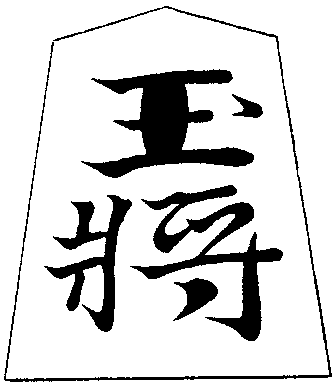 おうしょう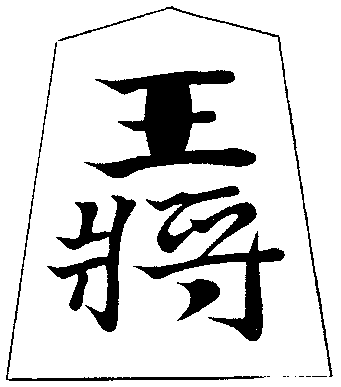 ひしゃ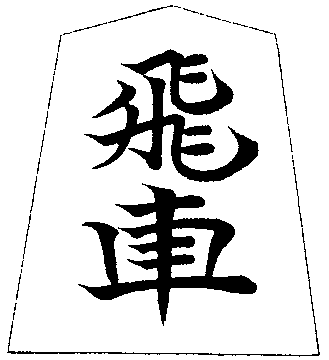 りゅうおう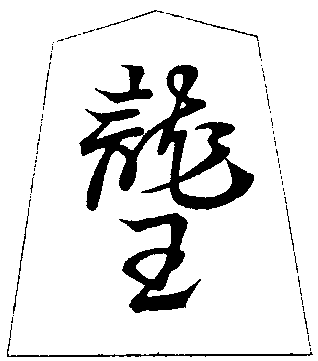 かくぎょう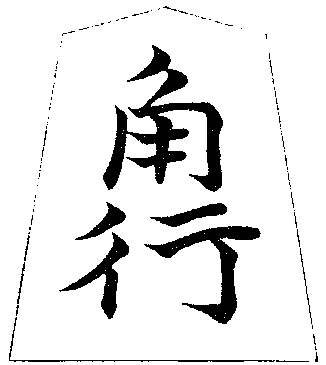 りゅうま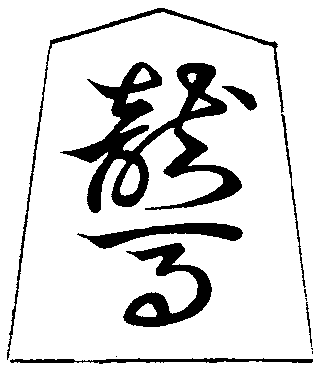 きんしょう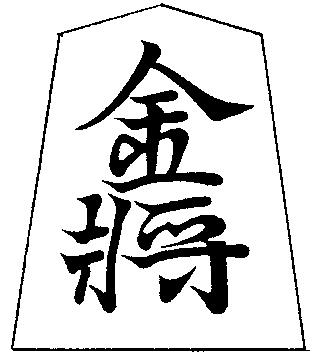 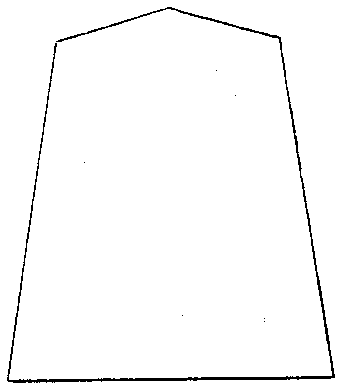 ぎんしょう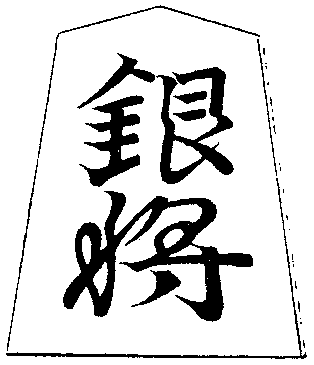 なりぎん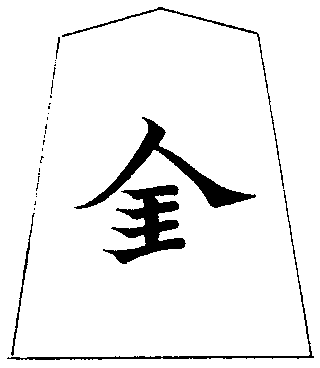 けいま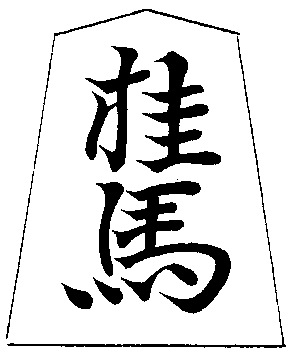 なりけい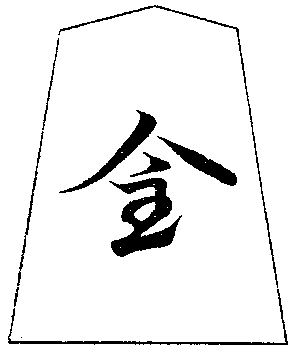 きょうしゃ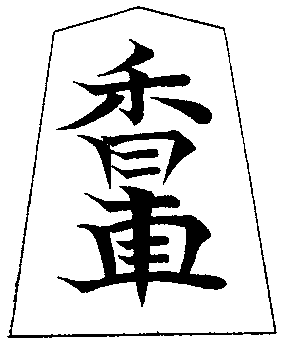 なりきょう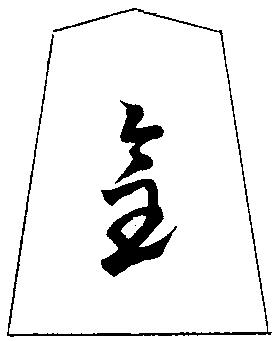 ふひょう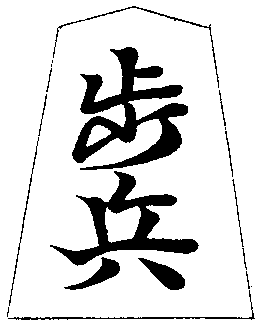 ときん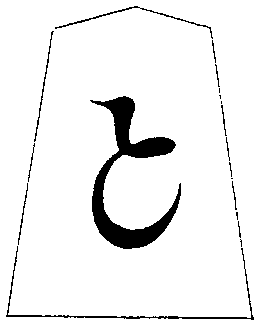 